Karta pracy Bezpieczeństwo rowerzysty	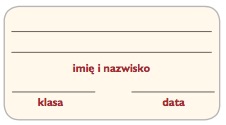 1 Zamaluj kwadracik przy każdym zdaniu prawdziwym.Rowerzyście podczas jazdy nie wolno korzystać z telefonu komórkowego/smartfona i mieć słuchawek włożonych do uszu lub założonych na uszy.Rowerzysta może szybko przejechać przez przejście dla pieszych, bez zwracania uwagi na sygnalizację świetlną.Rowerzysta zbliżający się do przejścia dla pieszych powinien zachować szczególną ostrożność, w razie potrzeby zwolnić.Odblaski i kamizelka odblaskowa pomagają rowerzyście być lepiej widocznym na drodze.W czasie jazdy rowerzysta nie musi trzymać rękoma kierownicy.Rowerzysta, który ukończył 17 lat, może przewozić pasażera.2 Otocz pętlą w kolorze czerwonym znaki ostrzegawcze, a pętlą w kolorze niebieskim – znaki zakazu.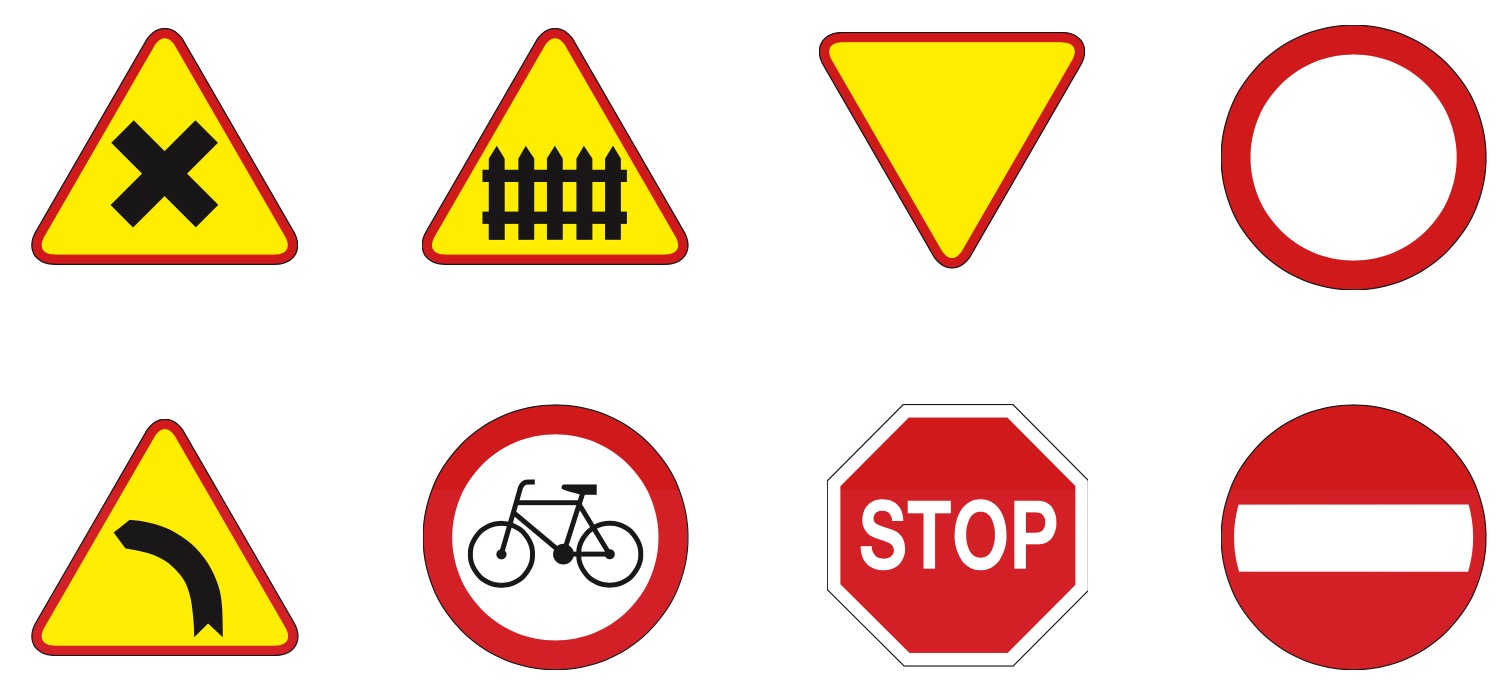 